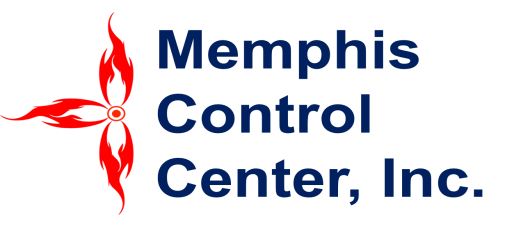 New Customer Credit ApplicationPlease return the form via fax 901-458-2828 or email sales@memphiscontrol.comIf you are tax exempt in the state of Tennessee, please include a copy of your sales tax certificate.Please contact us if you have any questions.  We look forward to doing business with you.Thank you,Memphis Control Center, Inc.Sales@memphiscontrol.comPh: 800-423-1111Fx: 901-458-2828Business Contact InformationBusiness Contact InformationBusiness Contact InformationBusiness Contact InformationCompany name:Company name:Company name:Company name:Phone: Fax:E-mail:E-mail:Shipping Address:Shipping Address:Shipping Address:Shipping Address:City:City:State:ZIP Code:Billing Address:Billing Address:Billing Address:Billing Address:City:City:State:ZIP Code:Accounts Payable Contact:Accounts Payable Contact:Accounts Payable Contact:Accounts Payable Contact:Phone:Fax:E-mail:E-mail:Bank name:Bank name:Bank name:Bank name:Bank address:Bank address:Phone:Phone:City:City:State:ZIP Code:Type of Business:Type of Business:Year Established:Year Established:Federal ID #:Federal ID #:If Non-Taxable, Tax Exempt #: If Non-Taxable, Tax Exempt #: Business - Trade ReferencesBusiness - Trade ReferencesBusiness - Trade ReferencesBusiness - Trade References*Company name:*Company name:*Company name:*Company name:Address:Address:Address:Address:City:City:State:ZIP Code:Phone:Fax:E-mail:E-mail:Type of account:Type of account:Type of account:Type of account:*Company name:*Company name:*Company name:*Company name:Address:Address:Address:Address:City:City:State:ZIP Code:Phone:Fax:E-mail:E-mail:Type of account:Type of account:Type of account:Type of account:*Company name:*Company name:*Company name:*Company name:Address:Address:Address:Address:City:City:State:ZIP Code:Phone:Fax:E-mail:E-mail:Type of account:Type of account:Type of account:Type of account: